Русская народная сказкаРепкаАвтор – народ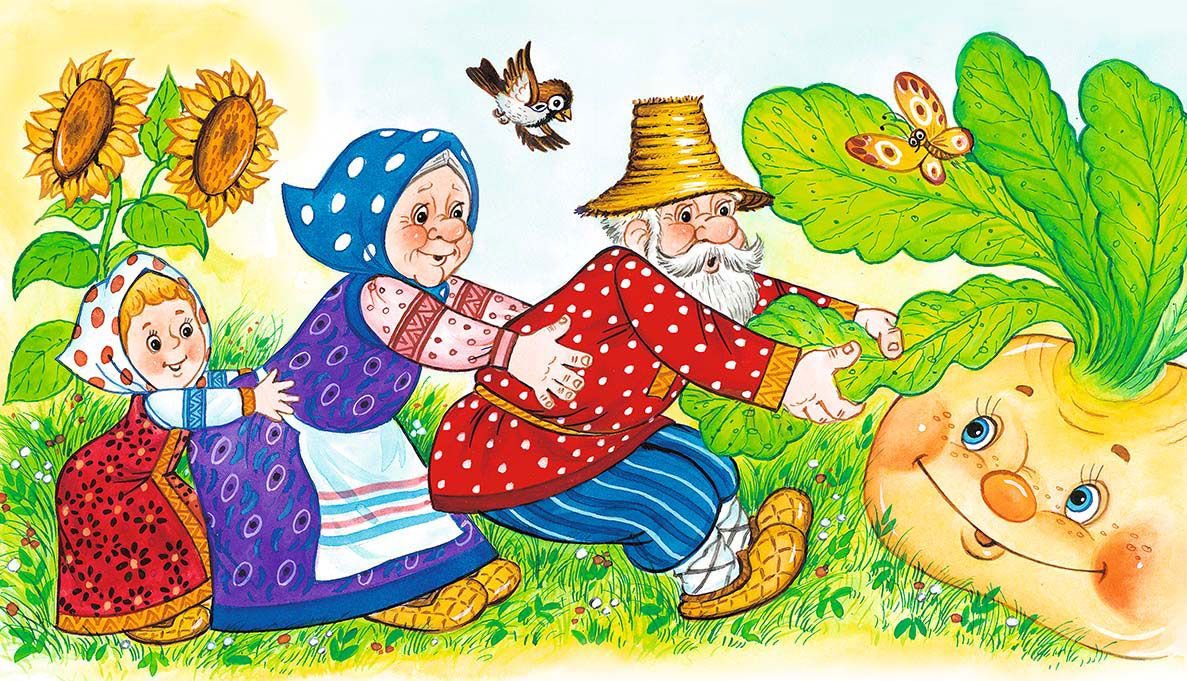 1. Записать, кто за кем появляется в сказке. ________________________________________________________________________________________________________________________________________2. Дополнить предложения.…………….  репка большая-пребольшая.Бабка ……………… внучку. Вместе ……………. репку.Словарь для справок: вытащили, выросла, позвала.3. Составь предложения по вопросной схеме.кто?     что сделал?     что?________________________________________________________________что сделала?       кто?        кого?______________________________________________________________________________________________________________________________________________________________________________________________________________4. Подумай, расставь цифры и скажи, что было сначала, а что потом. 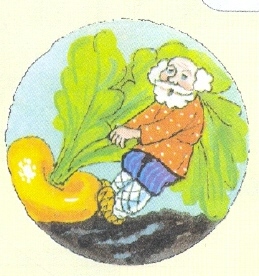 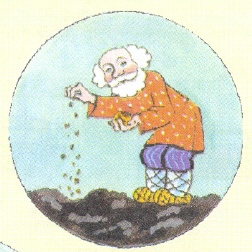 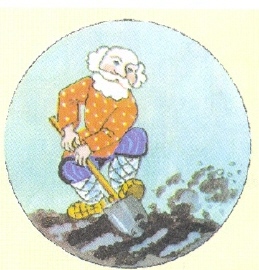 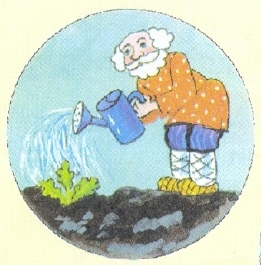 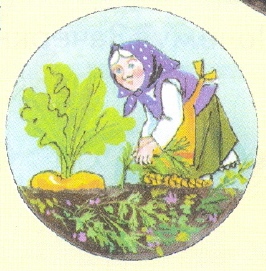 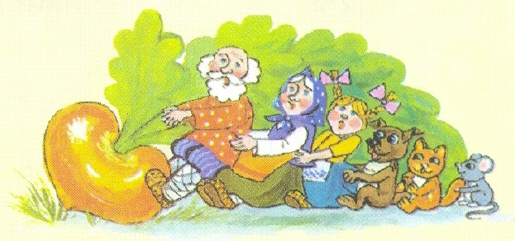 5. Сделай аппликацию к сказке вместе с учителем, используя шаблоны.